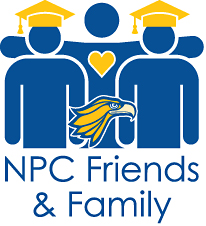 The Charles E. Lisitzky Memorial ScholarshipCharles E. Listizky was a longtime resident of Holbrook, Arizona, and an advocate of lifelong education.
This scholarship was established in his memory to assist Native American students in their pursuit of a college degree.
It will provide $500 toward tuition, books and fees for the Fall 2018 semester.Who is eligible to apply?NPC Native American Students, Navajo, Hopi or White Mountain Apache, are welcome to apply, so long as they meet the following criteria:Degree-seeking at NPC. Must submit a degree audit with application – see How do I apply?Enrolled for 6 or more credits at NPC during the semester of award. Cumulative G.P.A of 2.0 or better High school diploma or GEDIn good academic standing, not over the credit limit, not in default of a student loan and not in overpayment status. Students who have previously obtained a Bachelor's degree or who will not have a high school diploma by the date of award are not eligible to apply. How do I apply?Submit completed:NPC Friends & Family Scholarship Cover Letter form;Original essay of 500 words or fewer, describing your educational goals, how this scholarship will help you achieve them, and why you are the best candidate to receive the grant;Unofficial transcript if college credits have been completed; high school transcripts if no college creditsCopy of current NPC degree audit (Contact NPC Academic Advisor )All materials must be RECEIVED on or before Thursday, April 12th, 2018 at noon MST, at the following address or email:Deadline for Fall 2018 semester is Thursday, April 12th, 2018 at noon MST. Applications received after this date/time will not be accepted, regardless of why they are late. You are STRONGLY advised to submit your application well in advance of the deadline date! If you submit your application prior to Monday, April 2nd , and it is incomplete or requires revisions, NPC Friends and Family Executive Director Betsyann Wilson will make every effort to assist you in making corrections. Applications received after April 2nd  will be accepted “as is.” Funds will be awarded upon registration for Fall 2018 semester. For more information, contact NPC Friends and Family Executive Director Betsyann Wilson: 928-536-6245 or betsy.wilson@npc.eduBetsyann Wilson, Executive DirectorNPC Friends & Family1611 S. Main St. 
Snowflake, AZ 85937Betsy.wilson@npc.edu